Styrelsemöte i SWB, ASVH Service AB och Equine SwedeHorse AB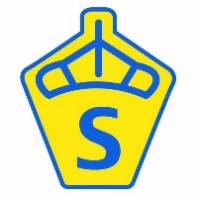 2020-02-28Några av de punkter som togs upp på styrelsemötet var:Ekonomi: Revisor Kristina Andersson närvarade via telefon och redogjorde för årsredovisningarna i SWB, ASVH Service AB och Equine Swede Horse AB. Styrelsen beslutade att godkänna revision och årsredovisning i samtliga bolag.IT: Rapporterades om nya Språngrulla som planeras lanseras enligt plan.Inkomna motioner: Två motioner från Ungdomssektionen har inkommit till SWB.Motion 1: Gemensamt arbete för ökat ungdomsinflytande i de regionala föreningarna. Styrelsen var enig om att arbetet med ungdomsengagemanget i föreningarna är viktigt och kan förbättras men såg inte att föreningen SWB kan ställa ett sådant krav på de regionala föreningarna, varav styrelsen rekommenderade att avslå motionen.Motion 2: Medlemsintäkter för SWB-medlemmar till och med 26 år ska gå till Ung SWB:s verksamhet. Styrelsen diskuterade motionen och ansåg att SWB och Ung SWB delar på flera kostnader vilket gör att medlemsintäkter för medlemmar under 26 år inte kan gå oavkortat till Ung SWB. Samtliga i styrelsen var dock mycket positiva till Ung SWBs verksamhet och att föreningen stöttar ungdomssektionen på andra sätt.Hedersmedlem: Mats Olofsson utsågs till hedersmedlem i SWB.